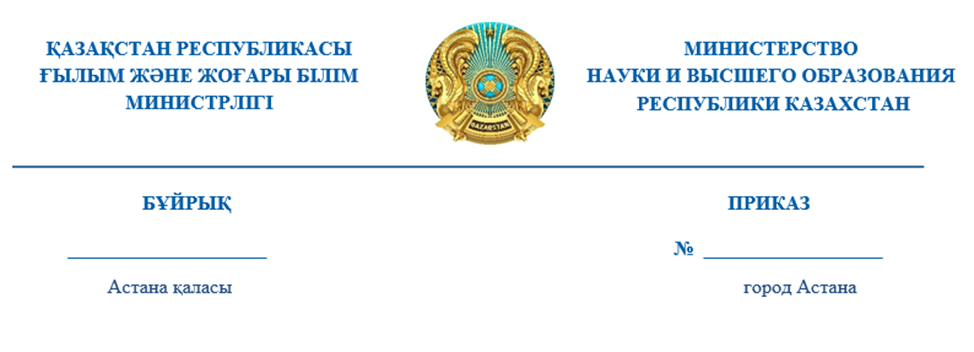 Об утверждении форм отчетности, предназначенных для сбора административных данных по вопросам языковой политикиВ соответствии с подпунктом 2) пункта 3 статьи 16 Закона Республики Казахстан «О государственной статистике» ПРИКАЗЫВАЮ:1. Утвердить прилагаемые формы отчетности, предназначенных для сбора административных данных по вопросам языковой политики, согласно приложению к настоящему приказу.2. Комитету языковой политики Министерства науки и высшего образования Республики Казахстан в установленном законодательством Республики Казахстан порядке обеспечить:1) государственную регистрацию настоящего приказа в Министерстве юстиции Республики Казахстан после его официального опубликования;2) размещение настоящего приказа на интернет-ресурсе Министерства науки и высшего образования Республики Казахстан.3. Контроль за исполнением настоящего приказа возложить на курирующего вице-министра науки и высшего образования Республики Казахстан.      4. Настоящий приказ вводится в действие по истечении десяти календарных дней после дня его первого официального опубликования.	Должность                                                                                      ФИО«СОГЛАСОВАН»Бюро национальной статистики Агентства по стратегическому планированию и реформам Республики Казахстан________________________«___» ________2024 года